Student Name: _________________________ Teacher: ______________ Year: _______Key: 	Students move through three levels of language control in each proficiency level.CC	Conceptual Control – Student has an idea of what is expected in the proficiency level but cannot yet putit into practice.PC	Partial Control – Student is able to demonstrate some characteristics of the proficiency level, but cannotsustain usage.	FC	Full Control – Student is able to independently and consistently demonstrate characteristics of theproficiency level.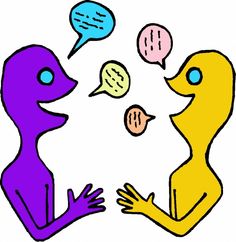 AZ Strand Interpersonal Communication: Interact and negotiate meaning in spoken, written, or signed conversations to share information, reactions, feelings, and opinions. Performance Toward Proficiency Target:  Novice LowStudents are able to communicate on some very familiar topics using single words and phrases that have been practiced and learned. When students exhibit Novice Low Interpersonal Communication performance in Spanish, here are some examples of what students can do: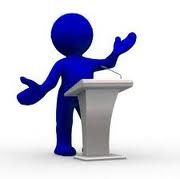 AZ Strand Presentational Speaking: Present information, concepts, and ideas to inform, explain, persuade, and narrate on a variety of topics using appropriate media and adapting to various audiences of listeners or viewers.Performance Toward Proficiency Target:  Novice LowStudents are able to present information about self and other familiar topics using single words or practiced phrases. When students exhibit Novice Low presentational speaking performance in Spanish, here are some examples of what students can do: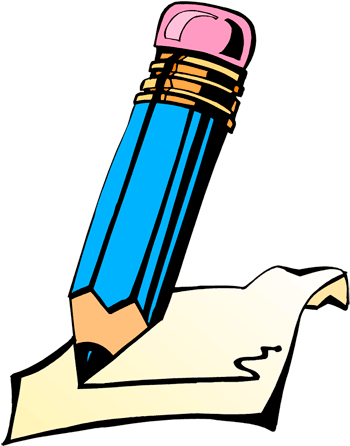  AZ Strand Presentational Writing: Present information, concepts, and ideas to inform, explain, persuade, and narrate on a variety of topics using appropriate media and adapting to various audiences of readers or viewers.Performance Towards Proficiency Target:  Novice LowStudents are able to copy some familiar words, characters, or phrases. When students exhibit Novice Low writing performance in Spanish, here are some examples of what students     can do: 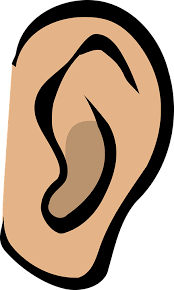 AZ Strand Interpretive Listening: Understand, interpret, and analyze what is heard on a variety of topics.	Performance Towards Proficiency Target:  Novice Low Students are able to recognize a few familiar words or phrases. When students exhibit Novice Low listening performance in Spanish, here are some examples of what students   can do:AZ Strand Interpretive Reading: Understand, interpret, and analyze what is read or viewed on a variety of topics.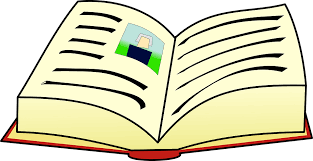 Performance Towards Proficiency Target:  Novice LowStudents are able to recognize a few letters or characters and learned words and phrases.When students exhibit Novice Low reading performance in Spanish, here are some examples of what students     can do:Jan.MayTARGETSI can greet my peers.I can introduce myself to someone.I can answer a few simple questions.Jan.MayTARGETSI can recite words and phrases I have learned.I can state the names of familiar people, places, and objects in pictures and posters using words or memorized phrases.I can introduce myself to a group.I can recite short memorized phrases, parts of poems, and rhymes.Jan.MayTARGETSI can copy some characters or letters and words that I see on the wall or board, in a book, or on the computer.I can write words and phrases that I have learned.I can label familiar people, places, and objects in pictures and posters.Jan.MayTARGETSI can occasionally identify the sound of a character or a word.I can occasionally understand isolated words that I have memorized, particularly when accompanied by gestures or pictures.Jan.MayTARGETSI can recognize a few letters or characters.I can connect some words, phrases, or characters to their meaning.